Répcelak Város Önkormányzata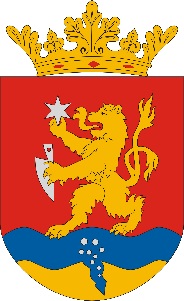 9653 Répcelak, Bartók Béla utca 38.                                              Tel./Fax: 95/370-101Iktatószám: Rl/57-2/2024Ügyintéző: Sipos-Nagy AnitaTárgy: Pályázati felhívásPályázati felHívásRépcelak Város Önkormányzatának Képviselőtestülete pályázati felhívást tesz közzé, melyben haszonbérletre ajánlja fel a tulajdonában álló alábbi ingatlanokat:A pályázat benyújtási határideje: folyamatosan, de legkésőbb 2024. február 12. (hétfő) 10.00 óráigA pályázat benyújtásának módja: személyesen vagy postai úton a Répcelaki Közös Önkormányzati Hivatal 9653 Répcelak, Bartók Béla utca 38. címére. zárt borítékban, a borítékon kérjük rögzíteni:Önkormányzati termőföld haszonbérlete2024. február 12. 10.00 óráig felbontani tilos.Pályázat bontása:Helye: Répcelaki Közös Önkormányzati Hivatal Tanácskozó TermeCíme: 9653 Répcelak, Bartók Béla utca 38.Ideje: 2024. február 12. (hétfő) 10.05 óraA pályázat bontása nyilvános, melyre, külön meghívót nem küldünk.A pályázatnak tartalmazni kell:Mellékelt pályázati adatlapot (több ingatlan esetén mindegyikhez külön pályázati adatlapot kérünk benyújtani), valamint a pályázati adatlaphoz tartozó nyilatkozatokat.Eredményhirdetés: a beérkezett pályázatokat a bontást követő 5 napon belül Répcelak Város Polgármestere bírálja el és dönt a pályázat eredményéről. A döntéséről szóló tájékoztatást 5 munkanapon belül minden pályázó kézhez kapja.A haszonbérletre vonatkozó feltételek:A haszonbérlet határozott időtartamra – 5 évre – szól. A haszonbérlet kezdete 2024. április 1., megszűnése 2029. március 31.A haszonbért időszakonként utólag, de legkésőbb a naptári év végéig kell teljesíteni a haszonbérbeadó által kiadott számla ellenében átutalási formában.A haszonbérlő köteles az ingatlant rendeltetésszerűen használni, azt jó gazda gondosságával szakszerűen művelni.Eredménytelen a pályázat amennyiben pályázó:az ajánlattételi határidő után nyújtotta be az ajánlatát,nem felel meg a felhívásban, a jogszabályokban, valamint a rendeletben foglalt feltételeknek,helyett más nyújt be ajánlatot.A benyújtott ajánlatokkal kapcsolatosan hiánypótlásra nincs lehetőség.A pályázatok elbírálásának szempontjai, az elbírálás módja: A bontási eljárást követően a pályázatok formai szempontból történő áttekintését a Répcelaki Közös Önkormányzati Hivatal Jegyzője által kijelölt ügyintéző haladéktalanul elvégzi.  A polgármester elutasítja azokat az ajánlatokat, amelyek a pályázati kiírásban foglalt feltételeknek maradéktalanul nem felelnek meg, ezért elbírálásra alkalmatlanok.A pályázat elbírálásáról a Polgármester döntést a Képviselő testület felhatalmazása alapján. Szerződést kötni az összességében legelőnyösebb, érvényes ajánlatot tett pályázóval lehet. A döntést követően a polgármester köt szerződést a nyertes pályázóval. A pályázat nyertesének a szerződéskötést megelőzően természetes személy esetén igazolni kell a személyazonosságát, meg kell adni adóazonosító jelét; nem természetes személy esetén igazolnia kell, hogy a nemzeti vagyonról szóló 2011. évi CXCVI. tv. 3. § (1) bekezdésében foglaltak alapján átlátható szervezet. A pályázat nyertesével nem köthető meg a szerződés, amennyiben személyazonosságát nem igazolja, adóazonosító jelét nem adja meg, illetve nem igazolja, hogy átlátható szervezet vagy igazolása alapján megállapítható, hogy nem átlátható szervezet.A pályázatokkal kapcsolatos további információ kérhető: Répcelaki Közös Önkormányzat Hivatal Igazgatási és Titkársági Osztály, Sipos-Nagy Anita igazgatási ügyintézőnél.Elérhetőségek: 9653 Répcelak, Bartók Béla utca 38., telefonszám: 06-95/370-101/3-as mellék; e.mail: igazgatas@repcelak.hu Répcelak, 2024. január 26.							……………………………….	Szabó József	polgármesterPÁLYÁZATI ADATLAPRépcelak Város Önkormányzatának tulajdonában álló, termőföld haszonbérletéhezA bérelni kívánt ingatlan helyrajzi száma: (Több ingatlan esetén mindegyikhez külön pályázati adatlapot kérünk benyújtani!)Nyilatkozat átlátható szervezet esetében :Alulírott _________________________ (név), mint az általam képviselt szervezet (___________________________________) törvényes képviselője nyilatkozom, hogy:a pályázati felhívásban foglalt valamennyi formai és tartalmi követelmény utasítás, kikötés gondos áttekintése után az ajánlattételi felhívásban és a dokumentációban foglalt valamennyi feltételt megismertem, megértettem és elfogadom. Ennek megfelelően a szerződést az ajánlati összesítő szerinti ellenszolgáltatásért teljesítem.a pályázat benyújtását követőn az ajánlattételi kötöttséget vállalom. Tudomásul veszem, hogy az ajánlati kötöttség lejártának időpontja az ajánlattételi határidő napjától számított 30. napig tart, mely időpontig ajánlatomat fenntartom.a szervezetnek nincs az önkormányzat felé adó-és egyéb – pl. bérleti díj, közterület-használati - díj tartozásaa személyes adatai kezeléséhez a pályázat elbírálásához szükséges mértékben hozzájárul, a mező- és erdőgazdasági földek forgalmáról szól 2013. évi CXXII. törvény 46. § ……… bekezdés  ………. pontja alapján, mint …………………………………………… előhaszonbérletre jogosult vagyok / nem vagyok jogosult. (A megfelelő rész aláhúzandó)Nyilatkozat magánszemély esetében:Alulírott _________________________ (név), mint a pályázatot benyújtó magánszemély nyilatkozom, hogy:a pályázati felhívásban foglalt valamennyi formai és tartalmi követelmény utasítás, kikötés gondos áttekintése után az ajánlattételi felhívásban és a dokumentációban foglalt valamennyi feltételt megismertem, megértettem és elfogadom. Ennek megfelelően a szerződést az ajánlati összesítő szerinti ellenszolgáltatásért teljesítem. a pályázat benyújtását követőn az ajánlattételi kötöttséget vállalom. Tudomásul veszem, hogy az ajánlati kötöttség lejártának időpontja az ajánlattételi határidő napjától számított 30. napig tart, mely időpontig ajánlatomat fenntartom.nincs az önkormányzat felé adó-és egyéb – pl. bérleti díj, közterület-használati - díj tartozásoma személyes adatai kezeléséhez a pályázat elbírálásához szükséges mértékben hozzájárul.a mező- és erdőgazdasági földek forgalmáról szól 2013. évi CXXII. törvény 46. § ……… bekezdés  ………. pontja alapján, mint …………………………………………… előhaszonbérletre jogosult vagyok / nem vagyok jogosult. (A megfelelő rész aláhúzandó)Répcelak, 2024……………………………	pályázó aláírásaHrsz.Művelési ágTerület (m2)Az önkormányzat tulajdoni hányadaHaszonbérlet kezdeteHaszonbérlet végeMinimális haszonbérleti díj mértéke051/2Szántó56661/12024.04.01.2029.03.31.10,00 Ft/m2/év049Szántó150591/12024.04.01.2029.03.31.10,00 Ft/m2/évA pályázó adataiA pályázó adataitermészetes személy esetébenátlátható szervezet esetébenNév:Szervezet neve:Születési név:Székhelye:Anyja neve:Cégjegyzés száma/ nyilvántartási száma:Születési hely és idő:Adószám:Személyi szám:Statisztikai számjel:Adóazonosítójel:A képviseletre jogosult személy neve:Lakcím:Levelezési cím:Levelezési cím:Telefonszám:Telefonszám:E-mail cím:E-mail cím:Agrárkamarai tagsági azonosító:Agrárkamarai tagsági azonosító:Földműves nyilvántartási szám:Őstermelő/ családi gazdasági nyilvántartási szám:A vállalt haszonbérleti díj mértékeFt/m2/év +ÁFA